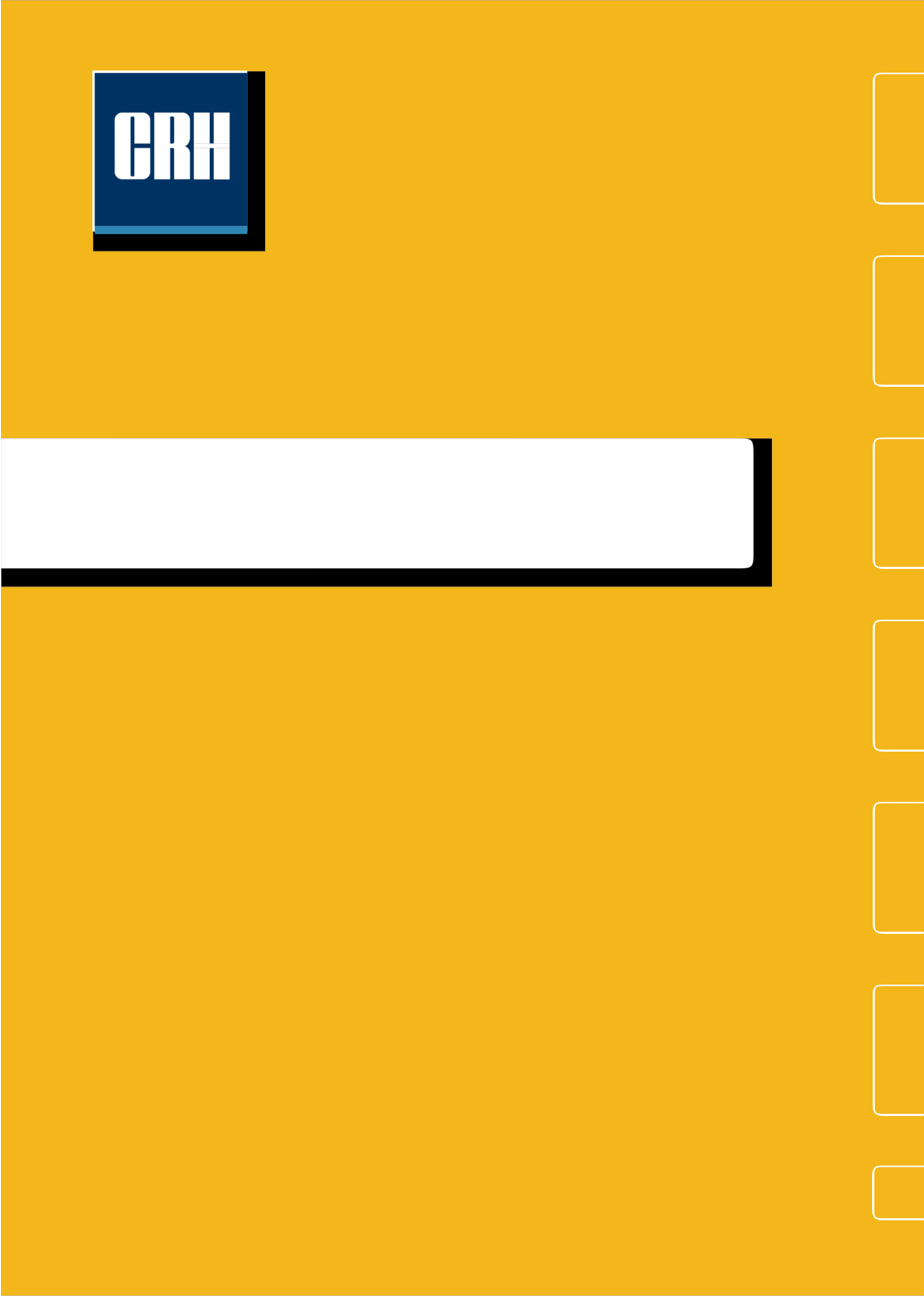 Competition/Anti-Trust Compliance CodeCompetition/Anti-Trust Compliance Code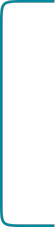 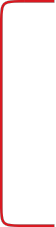 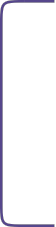 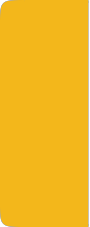 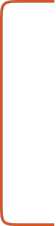 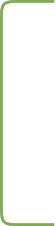 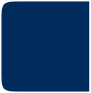 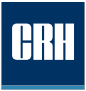 June 2012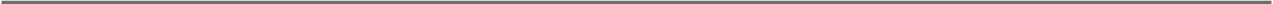 Competition / Anti-Trust Compliance CodeIntroduction and Code ObjectiveStatement of PolicyTraining and Communication“Dawn Raids”AcquisitionsMonitoring, Assurance and ReportingBreaches of the CodeGuidelinesOverview of Competition/Anti-Trust LawDo’s and Don’ts:Customers, Competitors, Trade Associations and Dawn RaidsAppendicesI	Standard “Received, Read and Understood” Letter for Employees II	Hotline InformationIII    Minimum Information for the Annual Competition/Anti-Trust Compliance ReportCompetition/Anti-Trust Compliance Code	2Competition/Anti-Trust Compliance CodeInTroduCTIon And Code  objeCTIvesCRH believes in operating in a free open market. We are fully committed to complying with competition law applicable in those countries where we are present. By following this principle we will be more effectively driven by the need to be both efficient and innovative. To ensure compliance with the relevant legislation and effective application of this principle, CRH requires operating companies to adopt, as a minimum, the policy and guidelines set out in this document. For further advice and support please refer to the compliance or legal areas ofthe Group’s intranet sites or contact:your manageryour Country Compliance Coordinator (CCC)the General Counsel for the Division or other internal legal officerthe Head of Group Compliance & Ethics.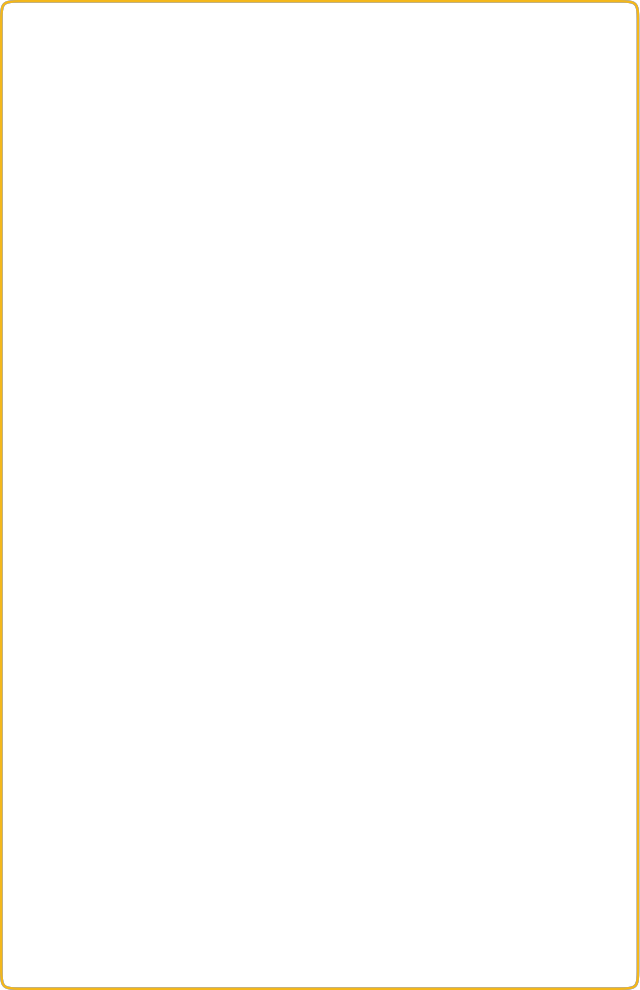 sTATemenT of PolICyNo CRH Group company or its employees shall engage in any activity which is prohibited by applicable localor international competition law. At a minimum, employees and companies are specifically prohibited from engaging in any form of communication, whether written, electronic or verbal, with a competitor which attempts to:Fix, stabilise or control prices, credit terms, discounts or rebatesAllocate contracts, markets, customers or territoriesBoycott certain customers or suppliers, orRefrain from or limit the manufacture or sale of any product or serviceCompanies must ensure that they do not use commercial strategies which could violate competition law regarding dominant positions, or constitute attempts to monopolise or abuse a dominant position in any market. If there is any doubt regarding the appropriateness of any communication, contract or commercial strategy in the context of competition law then legal advice should be obtained. Some general guidelines on competition law issues are set out in Section 2. However, any employee who has concernsin this area should talk to his/her manager, any of the contacts referred to in Section 1.1, or use the hotline as set out in Appendix II.TrAInInG & CommunICATIonThe Compliance & Ethics team will work with local lawyers to provide training programmes, both in person and on-line and in the appropriate local language as required, to ensure that relevant employees are sufficiently educated on the Code. “Relevant Employees” include officers authorised to act for the company; senior management; HR,development and procurement executives; financial controllers or equivalent; anyone involved in a meaningful way in bidding, estimating, pricing, credit decisions, sales and marketing; those havingcommercial interaction with governments/regulatory agencies and those with any contact with competitors or trade associations.A “classroom-based” training programme will be provided at minimum every three years and for new employees as part of their induction programme and complemented by an annual on-line training module. The training programmes will be delivered via theCCC network in conjunction with local lawyers and in the US by the Oldcastle Law Group, working closely with Company MDs/Presidents to ensure Relevant Employees are appropriately trained on a timely basis. A copy of this Code must be provided to the Employee during the training session and a "Received, Readand Understood" letter should be retained within the Employee’s personnel file (see standard letter in Appendix I).“dAwn rAIds”Dawn raids are surprise inspections carried out by national or international competition/anti- trust authorities at company offices, potentially across multiple locations simultaneously. The aim of these visits is to investigate possible evidence of anti-competitive conduct. It is critical that eachsite is equipped to respond appropriately should a competition authority conduct a dawn raid. The CCC will ensure that written instructions are in place at each location within their jurisdiction, that the nominated company representatives, security and reception staff are appropriately trained and that a local law firm,or internal counsel, has been appointed to assist in such investigations. Further guidelines are set out in Section 2.2. In addition to the local lawyer or internal counsel, the Company MD/President, CFO/FD and the CCC should be notified in the event of a dawnraid. The CCC should in turn notify the Divisional CFO, Divisional Compliance Coordinator and Head of Group Compliance & Ethics who can notify the Group FD and Investor Relations.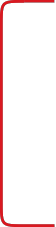 Competition/Anti-Trust Compliance Code	3ACquIsITIonsA Compliance & Ethics Due Diligence and Integration programme is being formalised to ensure the riskof successor liability is mitigated by effective and comprehensive mergers, acquisitions and joint venture due diligence and that acquired business units are appropriately integrated to ensure they complywith this Competition/Anti-Trust Code. This will be communicated separately. In summary:the formal acquisition proposal should outline thedue diligence work carried out to assess the acquisitiontarget for compliance with the Codethe integration plan should include a clear programme for the introduction of the Code, including training,to ensure the acquisition is fully compliant within 6 months of acquisition.monITorInG, AssurAnCe And  rePorTInGThe Management Board of each operating company must annually review the operational status of this Competition/Anti-Trust Code. The MD/President should complete a compliance report annually to his/her CCC comprising a certificate and questionnaire includingat a minimum the information set out in Appendix III,in a format to be prescribed annually at the start of the certification process. The CCC sends the reports to the Divisional Compliance Coordinator who in turn sends the collated information to the Head of Internal Audit and Head of Group Compliance & Ethics who preparea report for the Audit Committee on the overall operation of the Code.Furthermore, Internal Audit will, as part of their normal audit programme, report back to the companies on any area of concern regarding the Code implementation.Please note the compliance report above (comprising the questionnaire and certificate) will also document compliance with the CRH Code of Business Conduct, as outlined further in that Code.breAChes of The CodeA breach of this Competition/Anti-Trust Code poses a risk of serious financial penalty being levied onthe company. In addition the person(s) responsible for such action expose themselves to civil and, in some jurisdictions, criminal liability resulting in fines, imprisonment and/or disqualification from actingas an officer of a company. A breach therefore will be regarded as a grave offence and disciplinary procedures will be fully enforced up to and including termination of employment.Competition/Anti-Trust Compliance Code	4GuidelinesThis section is provided to familiarise employees with some basic principles of competition law. Information is provided in general only and is not intended asa substitute for the in-depth and country-specific analysis that is provided to employees through the training programme. In particular, it is important to note that the examples below are intended only to introduce potential competition law red flags and the laws of a particular country may differ from what is noted here. Employees are responsible for bringing any competition law questions or any concerns about competitive practices to an appropriate contact referred to in Section 1.1.overvIew of ComPeTITIon/AnTI- TrusT lAwAnti-trust/competition laws are designed to encourage competition in the marketplace to ensure the best allocation of economic resources, the lowest pricesand the highest quality and to preserve and foster the free enterprise system. In general, the laws cover the following:bid rigging: any agreement between competitors that has potential to affect competition on a bid. Examples:letting a competitor win a job in return for him letting you win a different jobagreeing with a competitor that one of you bid intentionally high or low on a bidPrice fixing: an agreement between competitors to work together or share information to make pricing decisions including price increases or fixing the price at which customers re-sell products. Examples:agreeing with a competitor to charge the same price, eliminate discounts or refuse to go below a minimum pricefixing customer resale prices or restricting to whom or where the customer resells the product (export bans)market Allocation: an agreement to divide customers or markets. Example:only soliciting a particular type of customer (e.g. residential) or region (e.g. North of the country) while the competitor only solicits another (e.g. commercial or in the South)discrimination: charging different prices to different customers without legitimate reason.Abuse of a dominant Position i.e. abusing a position of significant market share. Examples:setting artificially low, below-cost prices to reduce competition (“predatory pricing”)refusing to supply products to a certain customer or class of customer (“boycotting”)agreeing to sell to a buyer if they buy only from you (“exclusivity”)forcing a customer to purchase one product before supplying another (“tying”)exchange of Confidential Information: sharing information on future prices, margins, discounts or other credit terms and/or commercial or marketing strategies.Points to watch:Competitors for the purposes of the law include both actual or potential competitors.Agreements can be explicit or implicit and take  any form of understanding either verbal or in writing (including letters, e-mail,internal memos,  social media networks, etc) or may be implied from recommendations  issued by a trade association if followed by members. Furthermore, agreements do not have to be effective – the intent to distort competition is sufficient.An effective way to manage competition riskis to identify communications which may presenta danger of appearing improper and to document the legitimate business reason for them. If you have good reason to communicate with a competitor do so only at a competitively neutral time – take precautions near the time of a bid or pricing proposal.Competition/Anti-Trust Compliance Code	5do’s And  don’Ts: CusTomers & ComPeTITorsRemember that the “Do’s and Don’ts” set out below are general descriptions of common international competition laws only. The laws may differ in your country but, at a minimum, situations such as those highlighted should lead an employee to question his/her CCC to ensure that local companies are in compliance with local competition laws.CusTomers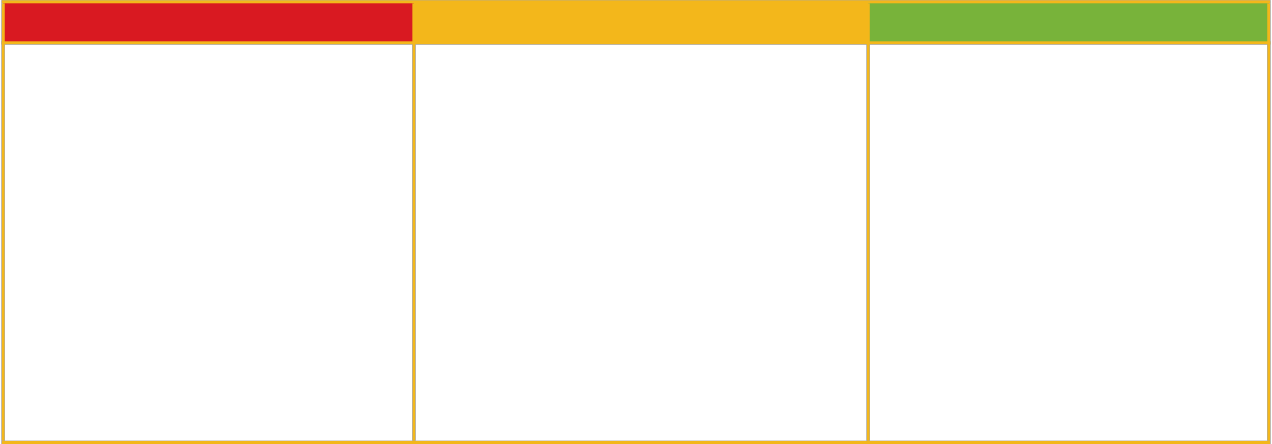 don't	 Consult with management before	do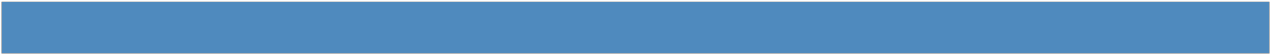 Try to restrict customers from importing goods or exporting outside their territoryInsist on a resale price (in the US you may establish a minimum resale price as long as it does not unreasonably restrain competition)Prevent customers from stocking alternative productsEntering an exclusive supply agreementApplying different terms & conditions without objective, legitimate, commercial justificationRefusing to supply a customer or terminating an existing agreementObliging a customer to purchase one product in advance of supplying another (these “tying” arrangements may be illegal where they constrain free competition)Vigorously promote your products and servicesRecommend a resale price (but do not insist)Require customers to sell a product under a specific trademarkComPeTITors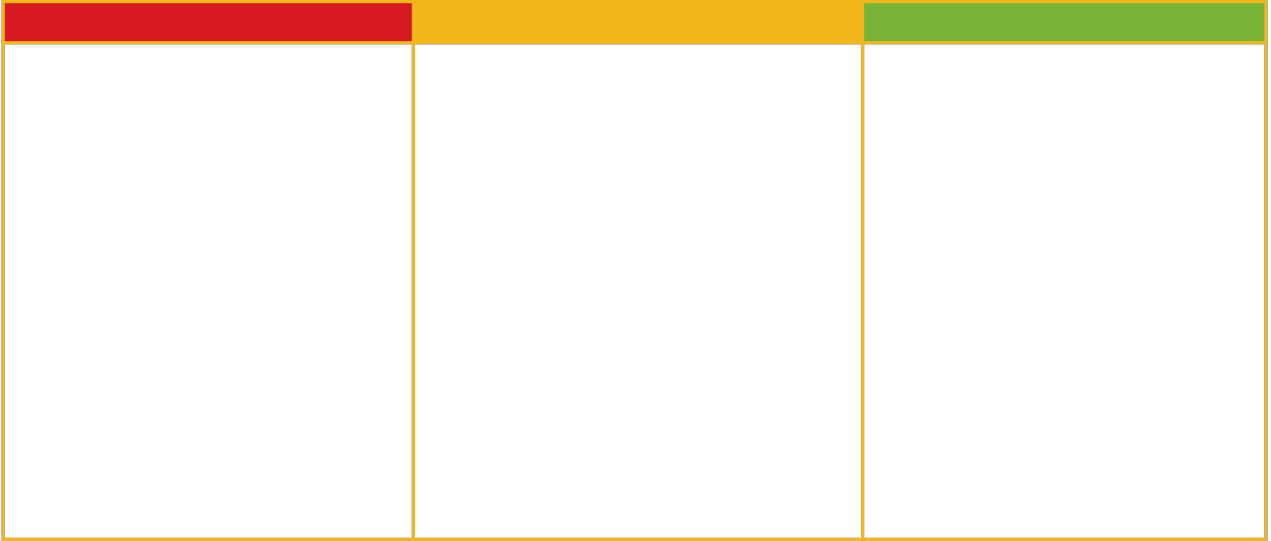 don't	 Consult with management before	doFix prices directly or indirectlyAllocate or carve up customers or marketsFix any other terms and conditionsDiscuss any aspect of pricing (credit terms, discounts, margins, rebates)Control or limit productionDiscuss tender offers or customer quotesAgree with a competitor not to supply certain customersReach any “understanding” re any of the aboveParticipating in or submitting information to a trade associationAccepting invitations from or offering invitations to competitors outside normal business contactEntering into any form of information exchangeCompete vigorouslyDiscuss general industry wide matters if appropriate, ensuringthat no company/customer sensitive information is disclosedFind out as much as you can about competitors from publicor independent third party sources (always note the source)Competition/Anti-Trust Compliance Code	6do’s And  don’Ts: TrAde AssoCIATIons And  dAwn rAIdsTrAde AssoCIATIonsdon't	 doDiscuss current or future prices with other trade association members (be careful with past prices especially recentones)Discuss standardising or stabilising prices, pricing procedures, discounts, credit terms, controlling sales or allocating markets with other trade association membersDiscuss refusing to deal with a company because of its pricing or distribution practices with other trade association membersAttend informal sessions in which any of the above subjects are discussedParticipate in trade associations where they are appropriateShare general and historical information if appropriate, ensuring that no company/customer sensitive information is disclosedEnsure trade association meetings have an agenda and are minutedLeave a trade association meeting if the discussion becomes anti-competitive and have your departure and your reason for leaving minutedBe careful when describing the company as a “market leader” or other aggressive termsNote: If you believe that continued membership of a trade association could compromise you or the company’s reputation in relation to competition/anti-trust law you should withdraw your membership. This action should be discussed with the Company MD/President, the Country Compliance Coordinator and the Division General Counsel or other internal legal contact.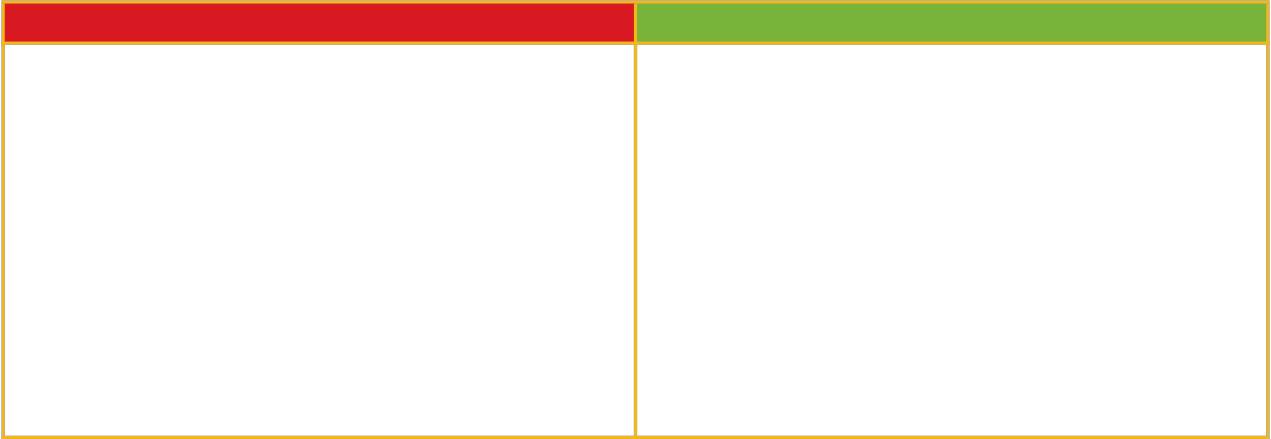 dAwn rAIds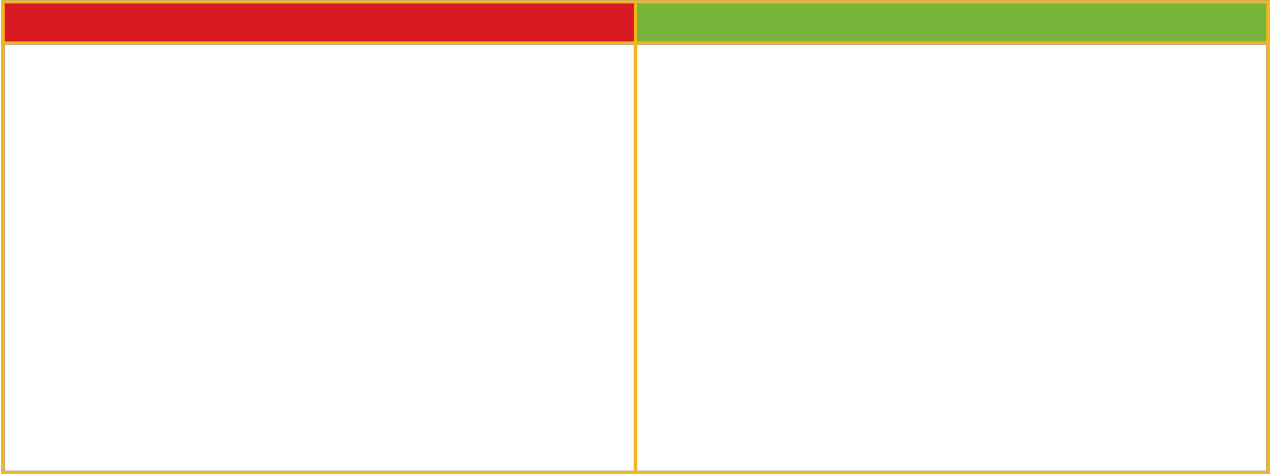 don't	 doPanic or respond aggressivelyDeny entry to investigating officialsWithhold, conceal, destroy or amend any recordsProvide false or misleading informationVolunteer additional informationSpeculate or give views or opinionsBe rushed into answering difficult or incriminating questionsInform anyone external to the company of the inspectionBe calm, polite, cooperative and firmCheck the identification of the officialsAlert the nominated representatives at your site and your external legal teamMake copies of all documents seen, copied or seizedSeek advice if you are unsure of your/the inspector’s rightsKeep notes of all questions asked and answers givenShadow the officials at all timesRefer to the full dawn raid guidelines on siteHave a lawyer present for all interviewsCompetition/Anti-Trust Compliance Code	7Appendix I: Standard “Received, Read and Understood” Letter for Employees 	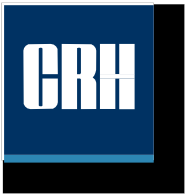 ConfIdenTIAlCrh ComPeTITIon/AnTI-TrusT ComPlIAnCe CodeThis is to confirm that I have received, read and understood, and agree to be bound by the CRH Competition/Anti-Trust Compliance Code.sIGned by:Signature:    	 Block caps:  	 Date:             	reCeIved by hr:Signature:    	 Block caps:  	Date:             	Competition/Anti-Trust Compliance Code	A IAppendix II: Hotline InformationThe phone numbers for this confidential 24/7 multi-lingual service are set out below. Alternatively the Hotline may be accessed online at www.CRHhotline.com (or in the US at www.tnwinc.com/oldcastle).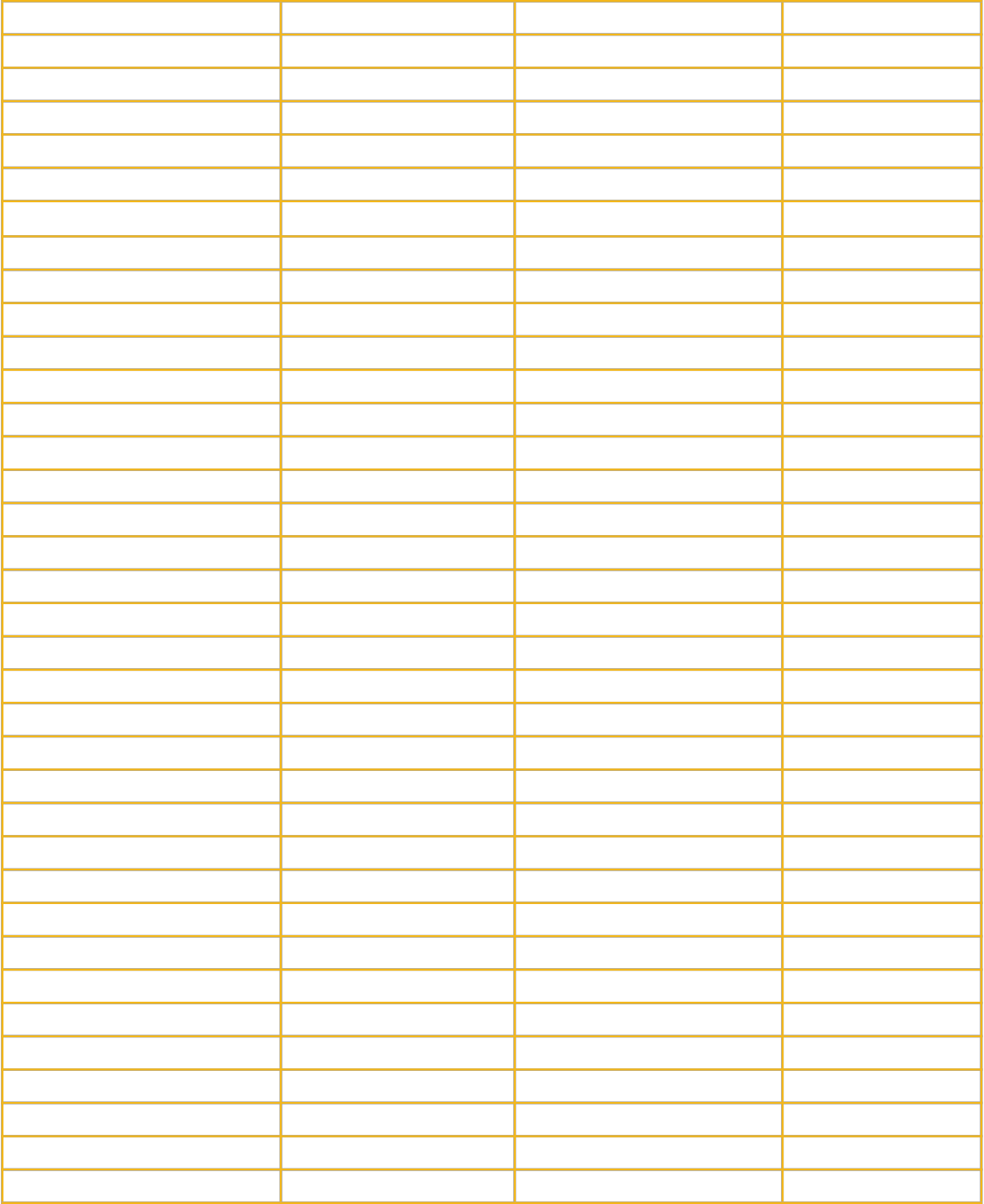 CounTry	ACCess Code 	free-Phone number	lAnGuAGe Austria 	0800 200 288 	1-800-913-4997 	German Australia 		1-800-268-857 	English Belgium 		0800-7-1127 	Dutch/French China North 		10-800-711-0720 	Mandarin China South 		10-800-110-0663 	Mandarin Czech Republic 		800-223-228 	Czech Denmark 		80-885-456 	Danish Estonia	800-12001 	1-800-913-4997 	Estonian Finland 		08001-1-2684 	FinnishFrance 		0800-91-9060 	French Germany 		0800-182-7698 	German Hungary 		06-800-16-914 	Hungarian Republic of Ireland 		1-800-553-772 	English India 		000-800-100-7897 	English Israel 		180-941-0347 	Hebrew Italy		800-788-729 	Italian Latvia		8000-1172 	Latvian Netherlands 		0800-022-9660 	Dutch Norway 		800-699-60 	Norwegian Poland 		00-800-111-1556 	Polish Portugal 		800-8-11572 	Portuguese Romania 	080-803-4288 	1-800-913-4997 	Romanian Russia (St. Petersburg) 	363-2400 	1-800-913-4997 	Russian Russia (Other) 	8ˆ10-800-110-1011 	1-800-913-4997 	Russian Slovakia 	0800-000-101 	1-800-913-4997 	Slovak Spain		900-96-1228 	Spanish Sweden 		020-79-0022 	SwedishSwitzerland 		0800-56-1248 	German/French Turkey 	0-811-288-0001 	1-800-913-4997 	TurkishUkraine 	0ˆ00-11 	1-800-913-4997 	Ukrainian United Kingdom (incl. NI) 		0800-028-5707 	EnglishUnited States 	1-888-312-2698 	English/Spanish Canada 	1-888-312-2698 	English/French Chile 	1-230-020-1779 	SpanishArgentina 	0-800-555-7966 	Spanishˆ indicates you must wait for a second dial toneCompetition/Anti-Trust Compliance Code	A IIAppendix III: Minimum Information for the Annual Competition/Anti-Trust Compliance ReportA completed certificate including:a statement that the Management Board has reviewed the operation of the Competitive/Anti-Trust Compliance Code in the current year. (This should also be  noted in the Board minutes)a summary of the training activities carried out during the yearan outline of any dawn raid or investigations carried out by competition authorities during the year under review and an update on any prior year investigationsdetailed and planned corrective actions where the Code is not in full operation (e.g. in relation to acquisitions subject to integration, or where non- compliance has been noted)where further guidance and support is required in relation to any aspect of the Codea completed questionnaire including confirmations that:commercial strategies and actions in the market place comply with all relevant competition law and that legal advice is obtained where any concernsarisemanagement are aware that any breach of the Code may pose serious financial and reputational risks for the company and individualsthe Country Compliance Coordinatorhas appointed a local lawyer to support the implementation of the Codewritten dawn raid guidelines have been prepared in the local language and are available at each siteall relevant personnel have received training in competition law as it applies locallya copy of the Code has been issued to all relevant employees and evidence of receipt has been maintainedspecial care has been taken to avoid any risks to competition law compliance related to the membership of trade associationsThe information as set out above is subject to change and will be prescribed and communicated at the start of the annual certification process. Please note that the certificate and questionnaire will also documentcompliance with the CRH Code of Business Conduct, as outlined further in that Code.Competition/Anti-Trust Compliance Code	A III